		Glasgow Evaluation Group Session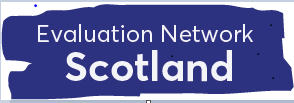 A subgroup of the Evaluation Network ScotlandWe will hear from Dr Nai Rui Chng from the Institute of Health and Wellbeing from the University of Glasgow.Evaluability assessment (EA) is a rapid, systematic, and collaborative way of deciding whether a programme or policy can be evaluated and how. It clarifies thinking about an intervention’s objectives and manages expectations of stakeholders about its likely impact. The EA process can positively influence decisions about the nature, scope and design of any future evaluations and the associated monitoring and evaluation framework. Originally conceived as a pre-evaluation activity, EA is now used at any point in the life cycle of program development and implementation. The MRC/CSO Social and Public Health Sciences Unit has conducted EAs with partners across Scotland and the UK since 2014, and we’re distilling our collective experience into guidance. A key element of our EAs has been engaging closely with stakeholders during the EA process in a series of structured workshops. Based on examples of EAs that they have conducted, Dr Nai Rui Chng aims to share the key messages and learning from doing Collaborative Evaluability Assessment.Registration: The workshop is free, however we’d be grateful if you could let Pooja know if you are able to attend at pooja.marwaha@sds.co.uk All welcome – UKES member or not.